CHECKLIST EPI SOUDURE ET METALLURGIECHECKLIST EPI SOUDURE ET METALLURGIECHECKLIST EPI SOUDURE ET METALLURGIECHECKLIST EPI SOUDURE ET METALLURGIECHECKLIST EPI SOUDURE ET METALLURGIECHECKLIST EPI SOUDURE ET METALLURGIECHECKLIST EPI SOUDURE ET METALLURGIECHECKLIST EPI SOUDURE ET METALLURGIECHECKLIST EPI SOUDURE ET METALLURGIEUtilisateurs:   Etudiants/apprentis en soudure et métallurgie, établissement scolaire et entreprisePourquoi:	Pour la sécurité de l’étudiant Quand:	Avant et pendant la période de formation en entrepriseComment:	L’enseignant signe le document avant la période de formation en entrepriseL’étudiant et le tuteur d’entreprise signent ce document tous les jours pendant la période de formation en entreprise.Utilisateurs:   Etudiants/apprentis en soudure et métallurgie, établissement scolaire et entreprisePourquoi:	Pour la sécurité de l’étudiant Quand:	Avant et pendant la période de formation en entrepriseComment:	L’enseignant signe le document avant la période de formation en entrepriseL’étudiant et le tuteur d’entreprise signent ce document tous les jours pendant la période de formation en entreprise.Utilisateurs:   Etudiants/apprentis en soudure et métallurgie, établissement scolaire et entreprisePourquoi:	Pour la sécurité de l’étudiant Quand:	Avant et pendant la période de formation en entrepriseComment:	L’enseignant signe le document avant la période de formation en entrepriseL’étudiant et le tuteur d’entreprise signent ce document tous les jours pendant la période de formation en entreprise.Utilisateurs:   Etudiants/apprentis en soudure et métallurgie, établissement scolaire et entreprisePourquoi:	Pour la sécurité de l’étudiant Quand:	Avant et pendant la période de formation en entrepriseComment:	L’enseignant signe le document avant la période de formation en entrepriseL’étudiant et le tuteur d’entreprise signent ce document tous les jours pendant la période de formation en entreprise.Utilisateurs:   Etudiants/apprentis en soudure et métallurgie, établissement scolaire et entreprisePourquoi:	Pour la sécurité de l’étudiant Quand:	Avant et pendant la période de formation en entrepriseComment:	L’enseignant signe le document avant la période de formation en entrepriseL’étudiant et le tuteur d’entreprise signent ce document tous les jours pendant la période de formation en entreprise.Utilisateurs:   Etudiants/apprentis en soudure et métallurgie, établissement scolaire et entreprisePourquoi:	Pour la sécurité de l’étudiant Quand:	Avant et pendant la période de formation en entrepriseComment:	L’enseignant signe le document avant la période de formation en entrepriseL’étudiant et le tuteur d’entreprise signent ce document tous les jours pendant la période de formation en entreprise.ECOLE/ SITE: DATE:SIGNATURE:ECOLE/ SITE: DATE:SIGNATURE:ECOLE/ SITE: DATE:SIGNATURE:EPIPHOTOOBLIGATOIREOUI/NONECOLEEMPLOYEURENTREPRISE D’ACCUEILENTREPRISE D’ACCUEILETUDIANT/APPRENTIREMARQUESCHAUSSURES DE SECURITE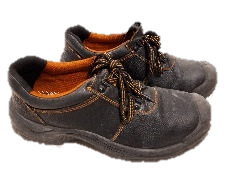 PANTALON IGNIFUGE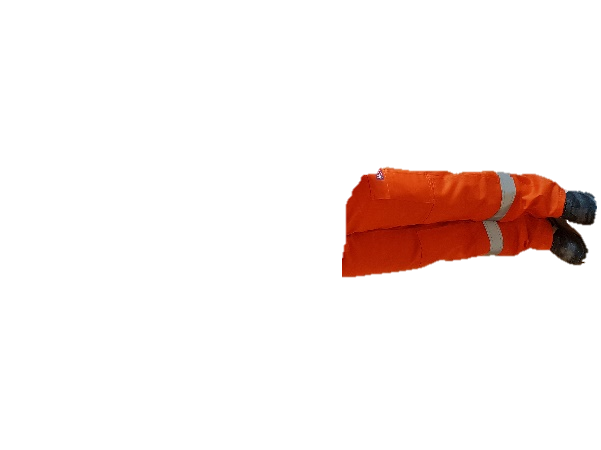 VESTE IGNIFUGE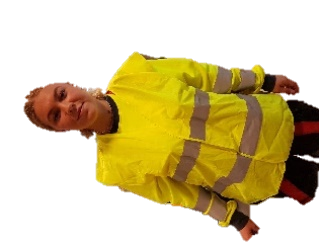 VESTE DE SOUDURE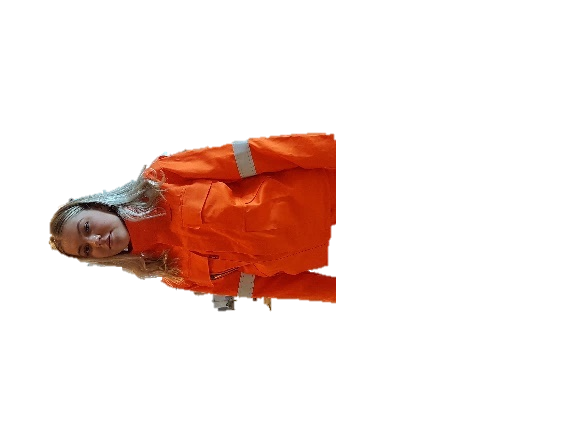 TABLIER DE SOUDURE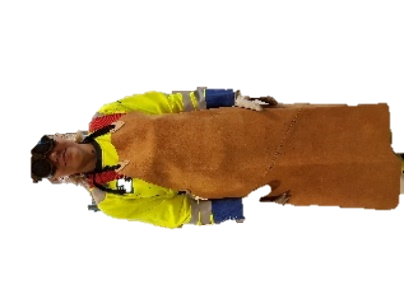 BRAS DE SOUDURE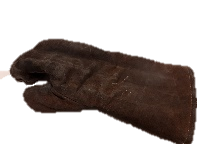 VETEMENTS DE SOUDURE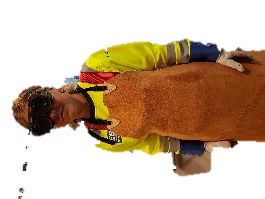 MASQUE DE SOUDURE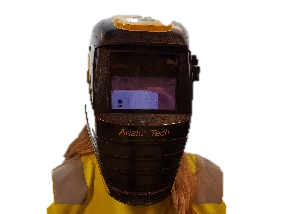 CASQUE DE SOUDURE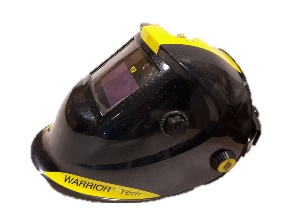 PROTECTION OREILLES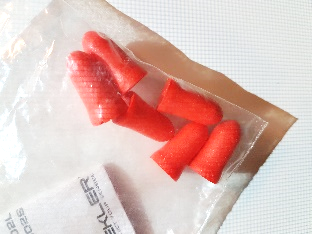 CASQUE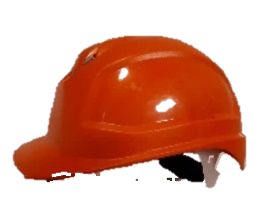 LUNETTES DE PROTECTION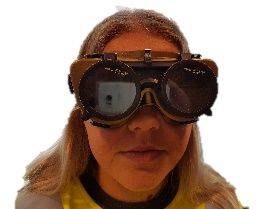 RESISTANT A LA CHALEUR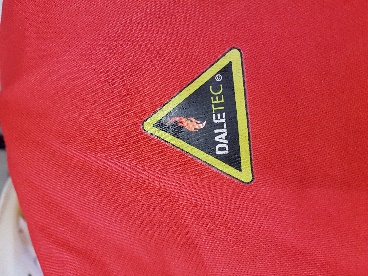 